Приложение 1к постановлениюадминистрации города от _____________№ _________СХЕМАразмещения рекламных конструкцийпо улице Астраханской в Ленинском районе города КрасноярскаМасштаб 1:2000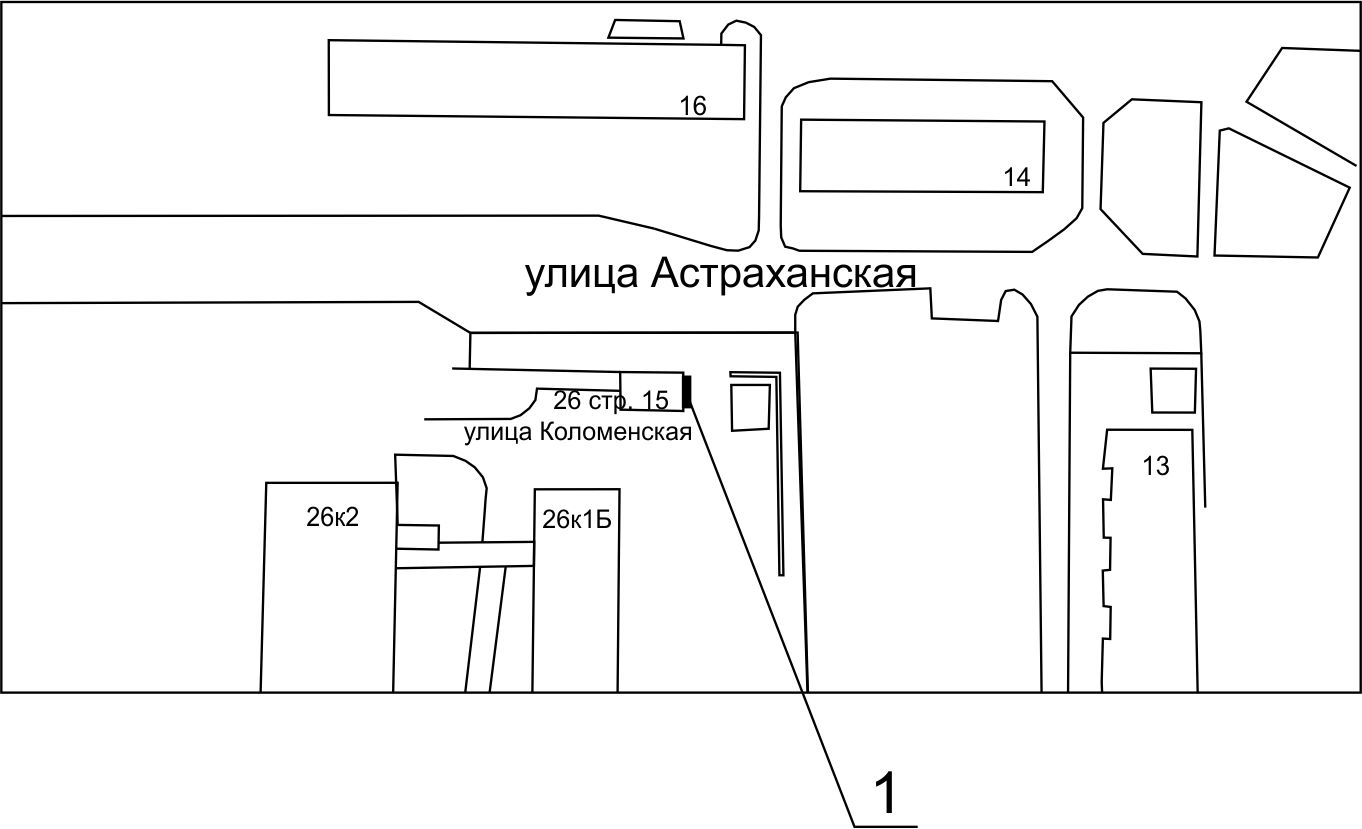 Примечание:Сведения о рекламных местах указываются в паспортах рекламных мест.Номер на схемеАдрес рекламного местаТип конструкции1Ул. Астраханская, на фасаде здания по ул. Коломенской, 26, стр. 15настенное панно с размером информационного поля 5,0 м х 4,5 м